............ชื่อเรื่อง Template บทความวิจัย………….………...Title Template Research Article………….ผู้เขียน1* และ ผู้เขียน2Name Author1 and Name Author21* หน่วยงานในสังกัด เช่น คณะ และมหาวิทยาลัย (TH Baijam 14 ตัวธรรมดา)Department, Faculty, University2 หน่วยงานในสังกัด เช่น คณะ และมหาวิทยาลัยDepartment, Faculty, Universitye-mail: ระบุ e-mail ผู้ประสานงานนิพนธ์บทคัดย่อ	บทคัดย่อ (Abstract) ต้องมีทั้งภาษาไทยและภาษาอังกฤษ โดยให้นำบทคัดย่อภาษาไทยขึ้นก่อนภาษาอังกฤษ ต้องมีเนื้อหาตรงกัน ให้พิมพ์คอลัมน์เดียว ย่อหน้า 1.25 ซม. เนื้อหาในบทคัดย่อควรระบุวัตถุประสงค์ ระเบียบวิธีวิจัย และสรุปผลการวิจัยโดยย่อ หัวข้อบทคัดย่อให้ใช้อักษรตัวหนา ขนาด 14 โดยพิมพ์ไว้ตรงกึ่งกลางหน้ากระดาษ และเนื้อหาให้ใช้อักษรตัวธรรมดา พิมพ์ชิดขอบทั้งสองด้าน โดยมีความยาวไม่เกิน 250 คำคำสำคัญ: ระบุไม่เกิน 4 คำAbstractKeywords: 4 words 1.  บทนำ (TH Baijam 15 ตัวหนา)	บทนำ (Introduction) บอกความสำคัญหรือที่มาของปัญหาที่นำไปสู่การศึกษา วัตถุประสงค์ สมมติฐาน และอาจรวมถึงการทบทวนวรรณกรรม (Literature Review) ที่เกี่ยวข้อง (TH Baijam 15 ตัวธรรมดา) สำหรับการจัดรูปแบบการพิมพ์ให้พิมพ์คอลัมน์เดียวตลอดทั้งบทความ2.	ระเบียบวิธีวิจัย	ระเบียบวิธีวิจัย (Research Methodology) ให้บอกวัสดุอุปกรณ์และวิธีการวิจัย (Materials and Methods) บอกรายละเอียดการศึกษา การวิเคราะห์ และการดำเนินการที่กระชับและชัดเจน3.  ผลการวิจัย	ผลการวิจัย (Research Results) บอกผลที่พบอย่างชัดเจน สมบูรณ์ มีรายละเอียดครบถ้วน อาจมีแผนภูมิ รูปภาพ หรือตารางประกอบคำอธิบาย	3.1	การพิมพ์ตาราง (Table) การพิมพ์ตารางต้องมีหมายเลขกำกับใช้คำว่า “ตารางที่...” และมีคำอธิบายไว้เหนือตาราง โดยทุกตารางที่ใส่ไว้ในบทความจะต้องมีการกล่าวอ้างในเนื้อบทความ	3.2	รูปภาพ (Figure) การพิมพ์รูปภาพต้องมีหมายเลขกำกับใช้คำว่า “ภาพที่...” และมีคำอธิบายใส่ไว้ใต้รูป (รูปภาพให้บันทึกในรูปแบบของ .jpg แนบเพิ่มมาพร้อมกับไฟล์บทความด้วย) โดยทุกรูปภาพที่ใส่ไว้ในบทความจะต้องมีการกล่าวอ้างในเนื้อบทความ 	3.3	สมการ (Equation) การพิมพ์ให้พิมพ์กึ่งกลางคอลัมน์และต้องมีหมายเลขกำกับอยู่ภายในวงเล็บ หมายเลขสมการ อยู่ชิดขอบด้านขวาสุดของคอลัมน์4.  สรุปผลและอภิปรายผล 	สรุปผลและอภิปรายผล (Conclusion and Discussion) อาจเขียนรวมกับผลการวิจัยได้ เป็นการประเมินการตีความ และการวิเคราะห์ในแง่มุมต่างๆ ควรมีการอ้างหลักการ แนวคิด หรือทฤษฎีมาสนับสนุนหรือหักล้างอย่างเป็นเหตุเป็นผล และอาจมีข้อเสนอแนะที่จะนำผลวิจัยไปใช้ประโยชน์5. กิตติกรรมประกาศ (ถ้ามี)	ระบุสั้นๆ ว่าได้รับการสนับสนุนทุนวิจัยและความช่วยเหลือจากแหล่งใดบ้าง6.  เอกสารอ้างอิง 	เอกสารอ้างอิง (References) การอ้างอิงในบทความใช้การอ้างอิงแบบ APA ทุกการอ้างอิงที่ปรากฏในเนื้อหาต้องมีในเอกสารอ้างอิงท้ายบทความ ซึ่งการอ้างอิงในเนื้อหาและเอกสารอ้างอิงทั้งบทความจะต้องตรงกัน โดยห้ามใส่เอกสารอ้างอิงบทความโดยปราศจากการอ้างอิงในเนื้อบทความ และต้องมีการอ้างอิงที่ถูกต้องตามหลักวิชาการ รายละเอียดของเอกสารอ้างอิง ประกอบด้วยชื่อ-สกุลผู้เขียน ชื่อหนังสือหรือชื่อของบทความ ชื่อของเอกสารที่พิมพ์ สำนักพิมพ์หรือสถานที่พิมพ์ ปีที่ (ฉบับที่) พิมพ์ และเลขหน้าของบทความที่อ้างอิง ทั้งนี้การเขียนให้เป็นไปตามรูปแบบของชนิดของเอกสารที่อ้างอิง	จัดพิมพ์ประวัติโดยย่อของผู้เขียนบทความทุกคน Curriculum Vitae (CV) เป็นภาษาอังกฤษ ความยาวไม่เกิน 100 คำ โดยพิมพ์ต่อท้ายเอกสารอ้างอิง ประกอบด้วย ชื่อ-นามสกุลของผู้เขียน วุฒิการศึกษา สาขาวิชา/กลุ่มวิชา/ภาควิชา/คณะ/มหาวิทยาลัย/หน่วยงานที่สังกัด ตำแหน่งทางวิชาการ (ถ้ามี) และผลงานวิชาการ/ผลงานวิจัยล่าสุด (ถ้ามี) เช่นผู้เขียน 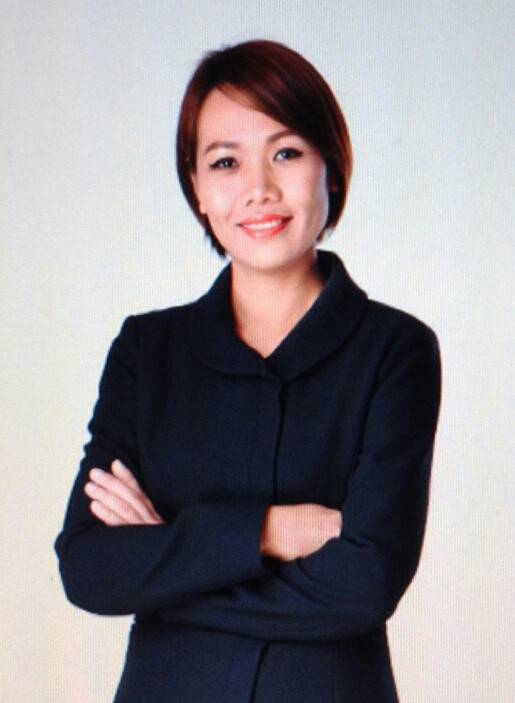 ดร.ฉันทนา ปาปัดถา อาจารย์ประจำสาขาวิชาเทคโนโลยีมัลติมีเดีย คณะเทคโนโลยีสื่อสารมวลชน มหาวิทยาลัยเทคโนโลยีราชมงคลพระนคร การศึกษา:ปริญญาตรี 	คบ.คอมพิวเตอร์ศึกษา และ ศศ.บ.วารสารศาสตร์สื่อประสมปริญญาโท 	ค.อ.ม.เทคโนโลยีคอมพิวเตอร์ปริญญาเอก	ป.ร.ด.เทคโนโลยีสารสนเทศและการสื่อสารเพื่อการศึกษา